　　　　　　　　　　　　　　　5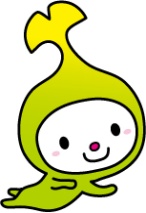 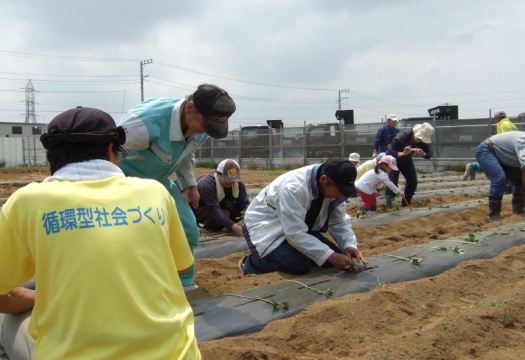 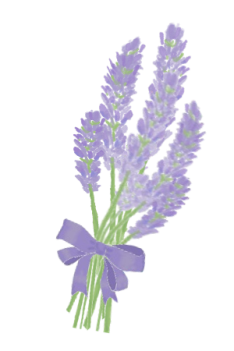 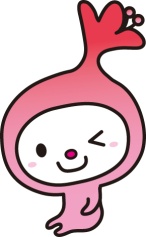 